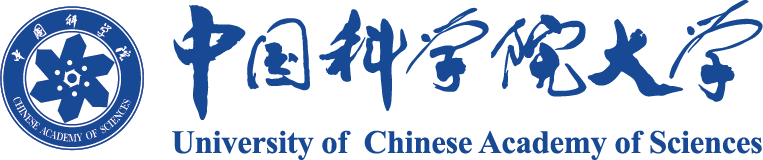 博士/硕士学位论文                黑体小三号加粗                 	作者姓名：               宋体四号加粗                   	指导教师:    （姓名、专业技术职务、工作单位/宋体四号加粗）学位类别:        （学科门类或专业学位类别/宋体四号加粗）	  学科专业:              宋体四号加粗                      	培养单位:  中国科学院XX研究所或中国科学院大学XX学院             2016年 6 月英文论文题目小三号加粗Times New Roman A dissertation/thesis submitted toUniversity of Chinese Academy of Sciencesin partial fulfillment of the requirementfor the degree ofDoctor/Master of [学位类别]in [专业]By[作者英文姓名四号加粗Times New Roman][培养单位]June 2016Supervisor:Professor Li Sitian 